Лист     индивидуальных        достижений             учени__   1 «А» класса     МБОУ  СОШ №1  г. Горняка       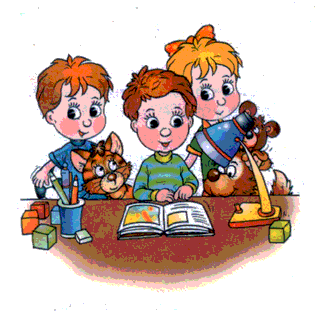 _______________       _____________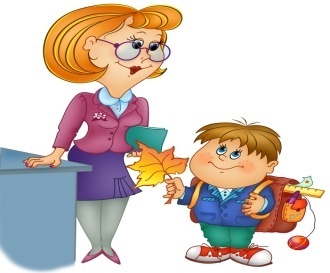 Лист     индивидуальных        достижений             учени__   1 «А» класса     МБОУ  СОШ №1  г. Горняка       ______________________     ___________________III четвертьЛист     индивидуальных        достижений             учени__   1 «А» класса     МБОУ  СОШ №1  г. Горняка       ______________________     ___________________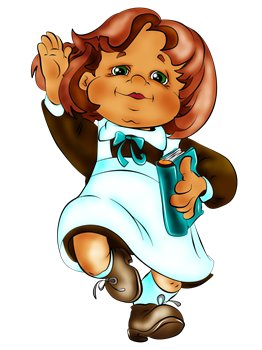 Конец года                                                      Конец года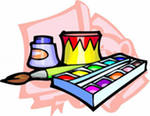                                                         15 мая 2011г.                       Учитель___________________ Королева Е..В.                 Родитель_________________                              Лист     индивидуальных        достижений             учени__   1 «А» класса     МБОУ  СОШ №1  г. Горняка                         __________________          ___________________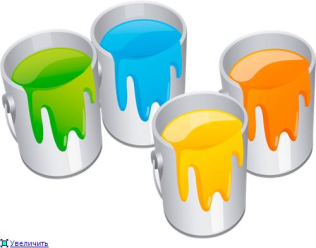                                    Я   научилась      писать.                      Я научилась  считать,  чертить  отрезки.                                     Я умею рисовать.                                                          28 октября 2010г.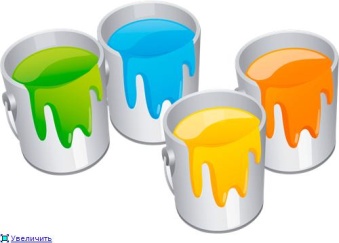 № п/пФормируемые навыки и уменияФормируемые навыки и уменияНавыки чтения и письмаНавыки чтения и письма1.Воспроизведение звуковой формы слова(составление схемы слов)Владеет полностью2.Характеристика звуков: гласные, согласныеВладеет полностью                                    твёрдые, мягкиеВладеет полностьюСлово и предложениеСлово и предложение3.Выделение слов из предложений, составление и подбор схем предложенийВладеет полностьюВыполнение проверочных работ во 2 четверти:Выполнение проверочных работ во 2 четверти:100%Списывание:4.Запись письменными буквами текста, написанного печатными буквамиВладеет полностьюЗапись текста, написанного письменными буквамиВладеет полностью5.Темп          чтенияПравильность Понимание прочитанного Понимает полностьюВычислительные навыкиВычислительные навыки6.Сложение и вычитание (+, -1, 2, 3)Владеет Решение задач с помощью составленных схемВладеет полностьюВыполнение проверочных работ во 2 четверти:Выполнение проверочных работ во 2 четверти:Формируемые навыки и уменияФормируемые навыки и уменияНавыки чтения и письмаВладеет Письмо под диктовкуОформление предложенияРаздельное написание слов в предложенииЖи-ши, ча-ща, чу-щуЬ- показатель Большая буква в именах собственныхЙотированные гласные (е, ё, ю, я)Пропуск, искажения, замены буквЗнания полностью соответствуют требованиям программы.Освоен программный минимум.Программный минимум не освоен. Характеристика звуков: Характеристика звуков:Различение гласных и согласных.Различение твёрдых и мягких согласных.Определение ударной гласной.Деление слова на слоги.Звуко-буквенный анализ слова.Знания полностью соответствуют требованиям программы.Освоен программный минимум.Программный минимум не освоен.Формируемые навыки и уменияФормируемые навыки и уменияНавыки чтения и письмаВладеет Письмо под диктовкуОформление предложенияРаздельное написание слов в предложенииЖи-ши, ча-ща, чу-щуЬ- показатель Большая буква в именах собственныхЙотированные гласные (е, ё, ю, я)Пропуск, искажения, замены буквЗнания полностью соответствуют требованиям программы.Освоен программный минимум.Программный минимум не освоен.Характеристика звуков:Характеристика звуков:Различение гласных и согласных.Различение твёрдых и мягких согласных.Определение ударной гласной.Деление слова на слоги.Звуко-буквенный анализ слова.Знания полностью соответствуют требованиям программы.Освоен программный минимум.Программный минимум не освоен.Списывание:Списывание:Запись письменными буквами текста, написанного печатными буквами.Запись текста, написанного письменными буквами.Соблюдение орфографического режима ведения тетрадей.Знания полностью соответствуют требованиям программы.Освоен программный минимум.Программный минимум не освоен.Анализ навыка чтения.Анализ навыка чтения.Способ чтения.Правильность.  Темп чтения.Понимание прочитанногоЧтение стихотворения наизустьЗнания полностью соответствуют требованиям программы.Освоен программный минимум.Программный минимум не освоен.Математические умения и навыкиВладеет Письмо цифрСложение и вычитание в пределах 10Знание состава чисел в пределах 20Решение задач с помощью составления схемЧерчение отрезков и определение длиныЗнания полностью соответствуют требованиям программы.Освоен программный минимум.Программный минимум не освоен.